Резисторы постоянные непроволочные СОВ-3 и СОВ-7,5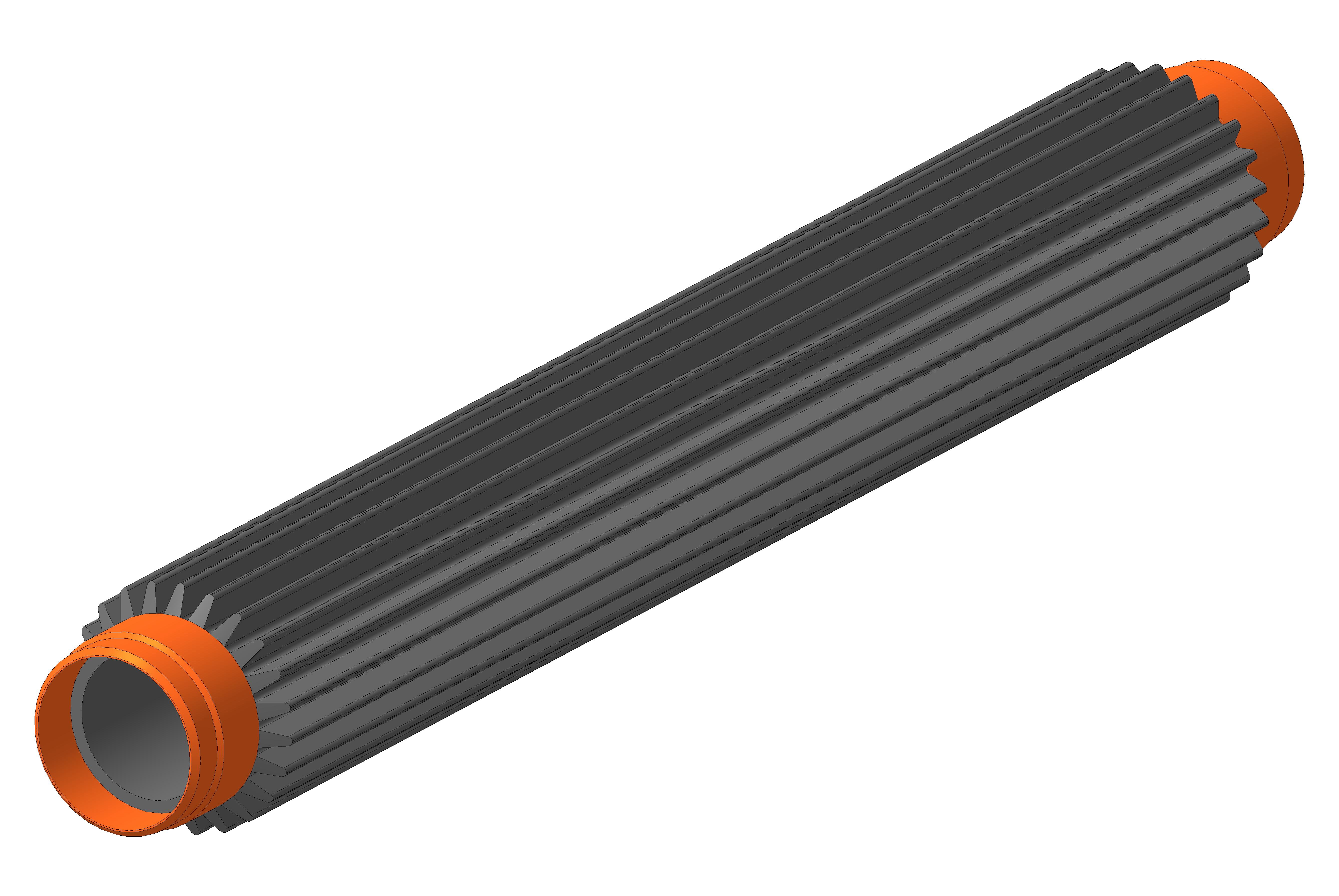 Резисторы постоянные непроволочные специальные охлаждаемые воздухом СОВ-3 и COB-7,5 предназначены для работы в радиотехнических устройствах в качестве поглотителей мощности в цепях высокой частоты. Изготавливаются по техническим условиям ОЖ0.467.054 ТУ (приемка ОТК) в исполнении УХЛ и всеклиматическом исполнении В категории 2 по ГОСТ 15150.ДОПУСТИМАЯ МОЩНОСТЬ РАССЕЯНИЯ РЕЗИСТОРОВДопустимая мощность рассеяния резисторов для всего интервала рабочих температур среды от 213 до 428 К (от минус 60 С до плюс 155 С) при атмосферном давлении 84 000 - 106 700 Па (630- рт. ст.)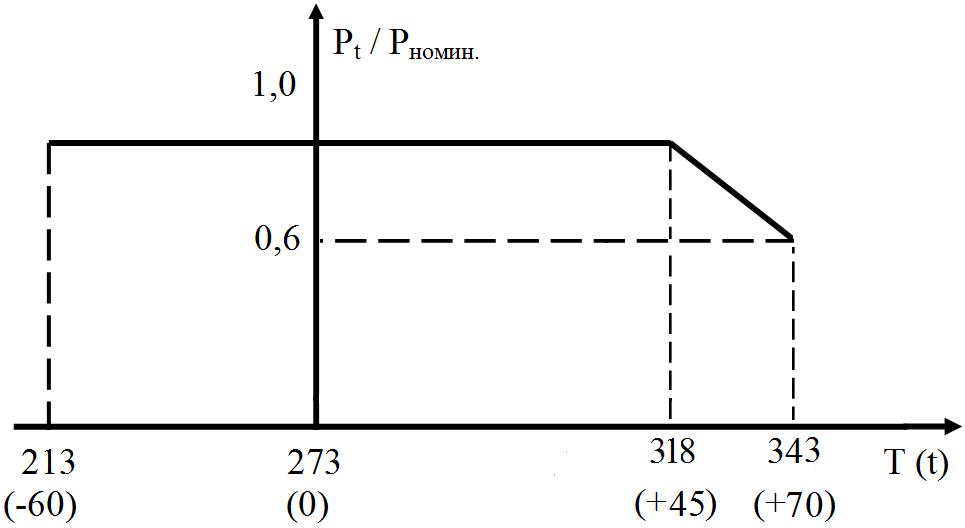 Pt - допустимая мощность рассеяния, ВтP номин. - номинальная мощность рассеяния, ВтТ(t)  -  температура окружающей среды, К ( оС )Допустимая мощность рассеяния резисторов для всего интервала рабочих давления при температуре охлаждающего воздуха от минус 60 до плюс 70 оС (от 213 до 343 К) и расходе охлаждающего воздуха не менее 150 м3/ч на 1 кВт рассеиваемой мощности.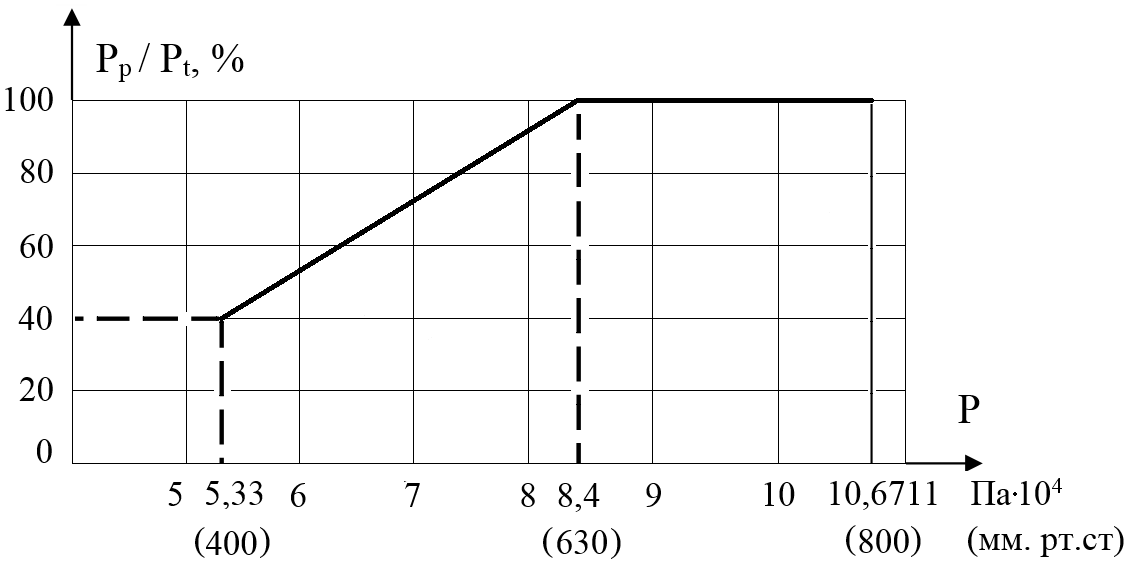 Р – атмосферное давление, Па (мм рт. ст.)Рр - допустимая мощность рассеяния в зависимости от атмосферного давления, ВтРt - допустимая мощность рассеяния в зависимости от температуры охлаждающего воздуха, Вт Для обеспечения номинальной мощности рассеяния в интервале пониженных рабочих давлений от 53300 до 84000 Па (от 400 до 640 мм рт.ст.) при температуре окружающего воздуха от минус 60 до плюс 45 оС (от 213 до 318 К) расход охлаждающего воздуха должен быть не менее 170 м3/ч на 1 кВт рассеиваемой мощности.НАДЕЖНОСТЬ РЕЗИСТОРОВИнтенсивность отказов (λ) резисторов, отнесенная к нормальным климатическим условиям по ГОСТ 20.57.406-81 при номинальной электрической нагрузке в течение наработки tλ = 15 000 часов не более 0,03х10-6 1/час при доверительной вероятности рх=0,6.Гамма-процентный срок сохраняемости (Тсγ) резисторов при γ = 95 % при хранении в упаковке изготовителя в условиях отапливаемых хранилищ, хранилищ с кондиционированием воздуха по ГОСТ В 9.003-80, а также вмонтированных в защищенную аппаратуру или находящихся в защищенном комплекте ЗИП во всех местах хранения не менее 15 лет.МАРКИРОВКА РЕЗИСТОРОВНа каждом резисторе отчетливо нанесены: - товарный знак предприятия-изготовителя;- сокращенное обозначение резистора;- номинальное сопротивление (полное обозначение по ГОСТ 28883-90);- допускаемое отклонение сопротивления (полное обозначение по ГОСТ 28883-90);- обозначение климатического исполнения (буква В) для резисторов всеклиматического исполнения;- год изготовления (четырехзначное число);- заводской (индивидуальный) номер резисторов.УПАКОВКА РЕЗИСТОРОВУпаковка резисторов соответствует требования ГОСТ 23088-80. К каждому упакованному резистору приложен паспорт. Упаковка резисторов, поставляемых на экспорт дополнительно соответствует требованиям ГОСТ 23135-78.   УКАЗАНИЯ ПО ЭКСПЛУАТАЦИИПри монтаже и эксплуатации резисторов следует пользоваться общими указаниями, приведенными в ОСТ 11 070,069-81. Резисторы устанавливают в аппаратуре в вертикальном положении. Допускается устанавливать резисторы в горизонтальном положении при условии снижения мощности рассеяния на 30% от номинальной или допустимой. Температура окружающего воздуха, поступающего для охлаждения резисторов, не должна превышать 45 оС (318 К). Воздуходувные устройства, подводящие охлаждающий воздух к резисторам, должны обеспечивать расход воздуха, при нормальном атмосферном давлении, не менее 150 м3/ч на 1 кВт рассеиваемой мощности. Для обеспечения номинальной мощности рассеяния при пониженной атмосферном давлении расход охлаждающего воздуха должен быть не менее 170 м3/ч на 1 кВт рассеиваемой мощности.Распределение охлаждающего воздушного потока должна быть выполнено так, чтобы по наружной (рабочей) поверхности резистора проходило 70-75%, а по внутренней 20-30% охлаждающего воздуха. Для этого внутри резистора устанавливается цилиндрический растекатель, один конец которого должен иметь форму конуса, примем зазор между внутренней стенкой резистора и растекателем, а также между внутренней стенкой возхдуховода и ребром резистора должен быть не более 10 мм.Нагрузка на резисторы должна подаваться не раньше, чем через 2 минуты после включения охлаждающего воздуха. Отключение охлаждения резисторов должно производиться не раньше, чем через 3 минуты после снятия нагрузки.          ГАРАНТИИ ИЗГОТОВИТЕЛЯИзготовитель гарантирует соответствие резисторов требованиям ТУ при соблюдении потребителем условий эксплуатации, транспортирования и хранения, а также указаний по применению и эксплуатации. Гарантия на резисторы, поставляемые на экспорт, согласно ГОСТ 23135-78.Гарантийный срок – 15 лет с даты изготовления.Гарантийная наработка – 15 000 часов в пределах гарантийного срока.УСЛОВНОЕ ОБОЗНАЧЕНИЕ РЕЗИСТОРОВ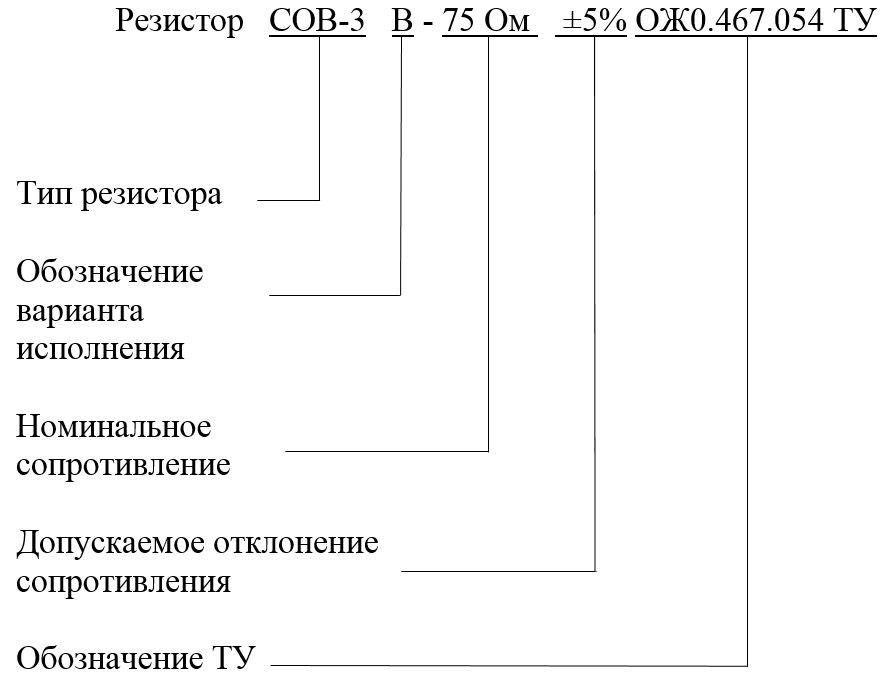 ОСНОВНЫЕ ТЕХНИЧЕСКИЕ ХАРАКТЕРИСТИКИОСНОВНЫЕ ТЕХНИЧЕСКИЕ ХАРАКТЕРИСТИКИОСНОВНЫЕ ТЕХНИЧЕСКИЕ ХАРАКТЕРИСТИКИОСНОВНЫЕ ТЕХНИЧЕСКИЕ ХАРАКТЕРИСТИКИОСНОВНЫЕ ТЕХНИЧЕСКИЕ ХАРАКТЕРИСТИКИОСНОВНЫЕ ТЕХНИЧЕСКИЕ ХАРАКТЕРИСТИКИОСНОВНЫЕ ТЕХНИЧЕСКИЕ ХАРАКТЕРИСТИКИВид резистораНоминальнаямощностьрассеяния,ВтДиапазонсопротивлений,ОмДопускаемые отклонения от номинального сопротивления, %ТКС (п х10-6 ),1/°СТКС (п х10-6 ),1/°СМасса, кг, не болееВид резистораНоминальнаямощностьрассеяния,ВтДиапазонсопротивлений,ОмДопускаемые отклонения от номинального сопротивления, %Интервал температур, °СИнтервал температур, °СМасса, кг, не болееВид резистораНоминальнаямощностьрассеяния,ВтДиапазонсопротивлений,ОмДопускаемые отклонения от номинального сопротивления, %от -60 до +20от +20 до +70Масса, кг, не болееСОВ-3300024-150±5; ±10-800-5002,0СОВ-7,5750024-150±5; ±10-800-5003,5ГЕОМЕТРИЧЕСКИЕ РАЗМЕРЫ в миллиметрах для СОВ-3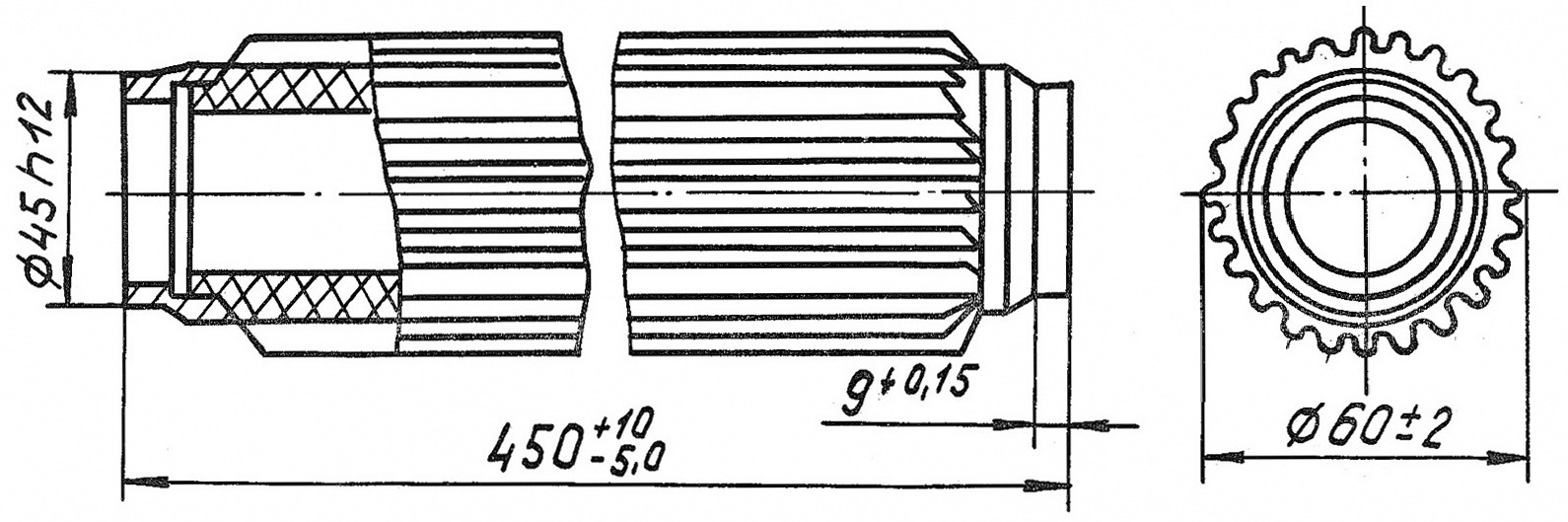 ГЕОМЕТРИЧЕСКИЕ РАЗМЕРЫ в миллиметрах для СОВ-7,5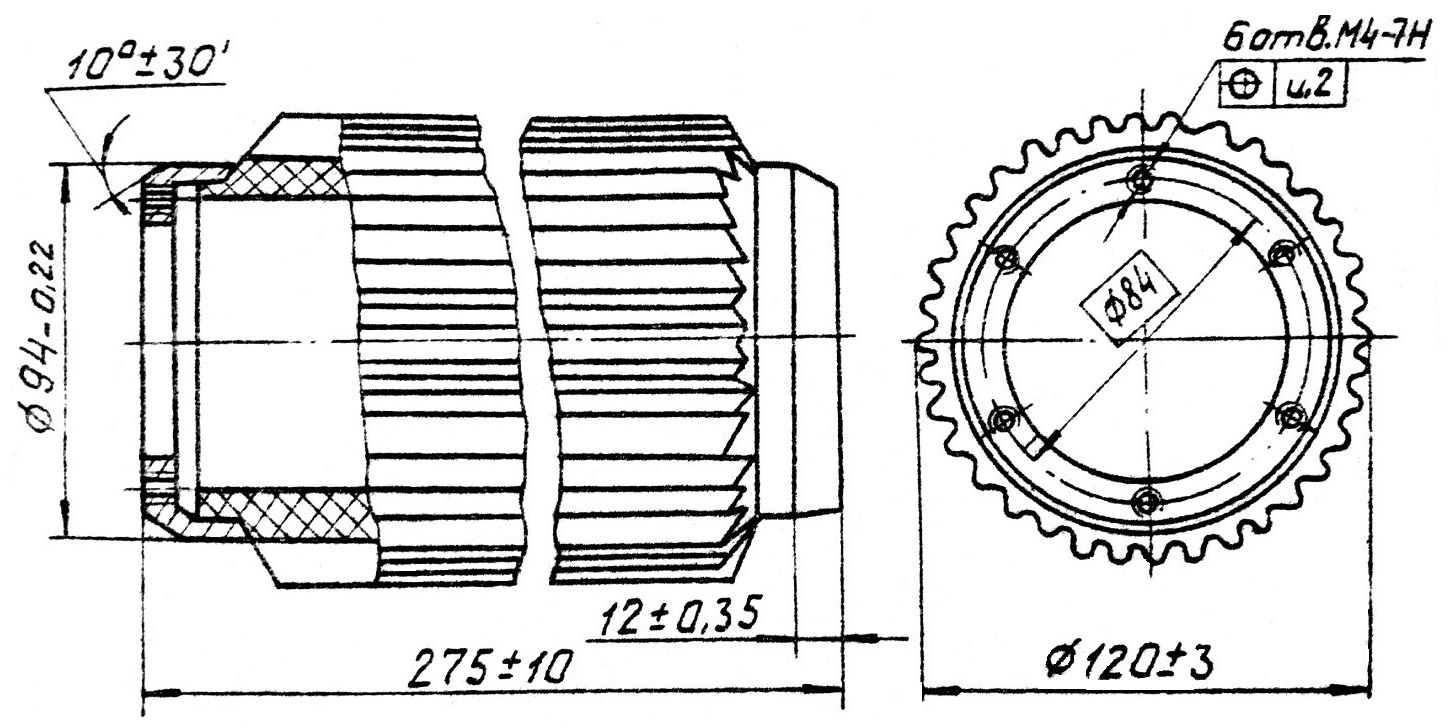 СТОЙКОСТЬ К ВНЕШНИМ ВОЗДЕЙСТВУЮЩИМ ФАКТОРАМСТОЙКОСТЬ К ВНЕШНИМ ВОЗДЕЙСТВУЮЩИМ ФАКТОРАМСТОЙКОСТЬ К ВНЕШНИМ ВОЗДЕЙСТВУЮЩИМ ФАКТОРАМВнешний воздействующий факторХарактеристика фактора, единица измеренияЗначение характеристики воздействующего фактораМеханический удар многократного действияПиковое ударное ускорение, м/с2 (g)Длительность действия ударного ускорения, мс392 (40)2 - 10Вибрационная нагрузка в диапазоне частот от 1 до 200 ГцЗначение ускорения, м/с2 (g)49,1 (5)Изменение температуры средыДиапазон изменения температуры среды, °Сот минус 60до плюс 70Повышенная влажность воздухаОтносительная влажность при температуре 35 °С, %, для резисторов исполнения УХЛОтносительная влажность при температуре 40 °С, %, для резисторов всеклиматического исполнения98Атмосферное пониженное давлениеЗначение при эксплуатации, Па (мм рт.ст.)53300 (400)Соляной (морской) туман (для резисторов всеклиматического исполнения).++Атмосферные конденсированные осадки (иней и роса)++Среда, зараженная плесневыми грибами (для резисторов всеклиматического исполнения)++